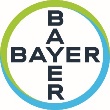   УВАЖАЕМЫЙ ДОКТОР!Приглашаем Вас принять участие в научно-практической конференцииТема: «Сложные вопросы антитромботической терапии. Как обеспечить всестороннюю защиту пациента?»Место проведения: Сколково                                                      27 ноября9:30 – 10:00   Регистрация участников. Приветственное слово.10.30 -10.40 На что ориентироваться при выборе антикоагулянта пожилому пациенту с ФП и высоком риском кровотечений? Акцент на безопасность". (Мельник М.В)10.40-11.20 Досаждающие кровотечения - проблема или управляемая ситуация?  (Мельник М.В)11.20-11.35 кофе-брейк11.35 -12.10 Как предотвратить инсульт у коморбидного пациента с ФП? 12.10- 13.00 Простое решение "непростой задачи": повышение приверженности к лечению у пожилых пациентов с ФП.  (Фонякин Андрей Викторович)13.00-14.00 - обед 14.00- 14.45 «Коморбидный пациент с ФП: современные подходы к лечению на основании                        обновленных клинических рекомендаций». (Комаров А. Л.)14.45- 15.30 «Вопросы коронарных рисков у пациентов с ФП. Чего стоит опасаться?»(Комаров А.Л)15.30- 16.10«Нарушение функции почек у пациентов с фибрилляцией предсердий: можно ли    улучшить результаты лечения?» (Батюшин М.М)16.10- 16.25- кофе-брейк     16.25 - 17.40 ВТЭО у пациентов с ФП. Как вести и что делать? (Лобастов К.В)                 17.40- 18.00 Сессия вопросов и ответов                                                   28   ноября10.00-10.30 " Антиагрегантная терапия у пациентов с ИБС – на что обращать внимание?»                      (Жиров И.В)10.30-11.00 «Как сохранить жизнь и улучшить прогноз у пациентов с ИБС?» (Жиров И.В)11.0 -11.15   кофе-брейк11.15-11.45«Пациент с ИБС и СД . Как снизить риски сердечно-сосудистых катастроф «                      (Зотова И.В.)11.45-12.50 «Мультифокальный атеросклероз у пациентов с ИБС и СД. Разбор клинического                        случая» (Зотова ИВ . )12.50-13.00   Сессия вопросы и ответы13.00- 14.00- Обед и отъезд участников.